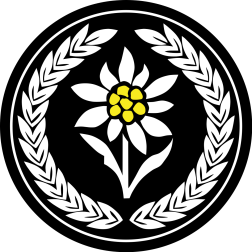 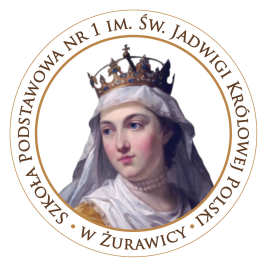 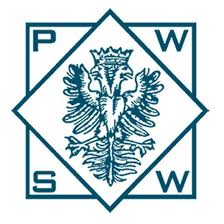 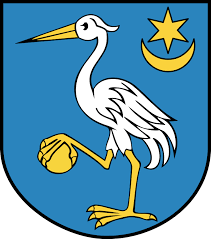 MIĘDZYSZKOLNY KONKURS  HISTORYCZNO-PLASTYCZNYMSzkoła Podstawowa w Mokrzyskach i ŻurawicyPOD PATRONATEM WÓJTA GMINY ŻURAWICA                         I BURMISTRZA GMINY BRZESKO„1batalion czołgów w Żurawicy-spadkobiercy pancerniackiej tradycji”Dla uczniów  klas I-IV konkurs plastyczny „1 batalion czołgów w Żurawicy-spadkobiercy pancerniackiej tradycji”Termin składania prac mija 31.01.2020 r.Dla uczniów klas V-VIII konkurs historyczny w formie testu sprawdzającego wiedzę                z zakresu:Historia miejscowości Mokrzyska Historia miejscowości Żurawica Płk Józef Koczwara i jego żołnierzeTradycje bojowe 1bcz z Żurawicy Konkurs wiedzy  odbędzie się  24 lutego 2020  r. o godz. 9:00  w każdej ze szkół biorących udział  w konkursie.  